Невмывака С.А., старший методист МБУ НМИЦ      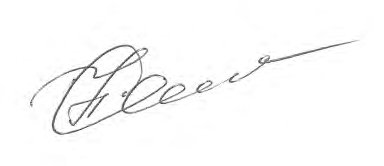 № ДОУИнновационная деятельность в 2018 году Инновационная деятельность в 2018 году № ДОУРегиональный уровеньФедеральный уровень№ ДОУТема:Тема:1, 2, 7, 13, 15, 28, 34, 43, 47,49, 53, 56, 67, 74,85, 88, МБОУ 44Экспериментальная площадка  ФГАУ «ФИРО» «Вариативно-развивающее образование как инструмент достижения требований ФГОС ДО»1, 7, 15, 18, 35, 47, 49, 53, 56, 57, 64, 66, 68, 69, 70, 71, 78, 84, 86, 88, «Покровский»Федеральная инновационная площадка по внедрению парциальной программы дошкольного образования «От Фрёбеля до робота: растим будущих инженеров» (авт. Т.В. Волосовец, Ю.В. Карпова, Т.В. Тимофеева)57,64,69Экспериментальная площадка ФГБНУ «Институт социализации и образования Российской академии образования» по теме «Формирование социальной компетентности дошкольников в области физкультурно-оздоровительной деятельности на основе игровых проектов» «Формирование социальной компетентности дошкольников в области физкультурно-оздоровительной деятельности на основе игровых проектов»74АНО «Институт проблем образовательной политики «Эврика», НОУ ДПО «Институт системного-деятельностного педагогики». Федеральная инновационная площадка по проблеме: «Механизмы внедрения системно - деятельностного подхода с позиций непрерывности образования (ДО – НОО – ОО)»7, 14, 17, 18, 27, 36, 49, 53, 59, 68, 70, 74, 78«Развитие творческого потенциала личности дошкольников в контексте внедрения ФГОС дошкольного образования (УМК «Тропинки» под ред. В.Т. Кудрявцева)»7, 14, 17, 18, 47, 49, 53, 58, 74, 89«Развитие конструктивной и исследовательской деятельности старших дошкольников в условиях игрового ЛЕГО-центра на базе дошкольных образовательных организаций»8, 49«Комплексное сопровождение развития игровой  деятельности дошкольников»15«Формирование предпосылок учебной деятельности детей старшего дошкольного возраста на основе интеграции познавательного и художественно-эстетического развития»33«Гендерно-ориентированное сопровождение познавательного развития детей дошкольного возраста в условиях введения ФГОС ДО»56«Гендерное воспитание старших дошкольников на основе культурных традиций родного края».75«Формирование гендерной идентичности у старших дошкольников в условиях реализации ФГОС ДО».60«Разработка культуросообразной системы патриотического воспитания дошкольников на основе интеграции семейных и национальных ценностей»